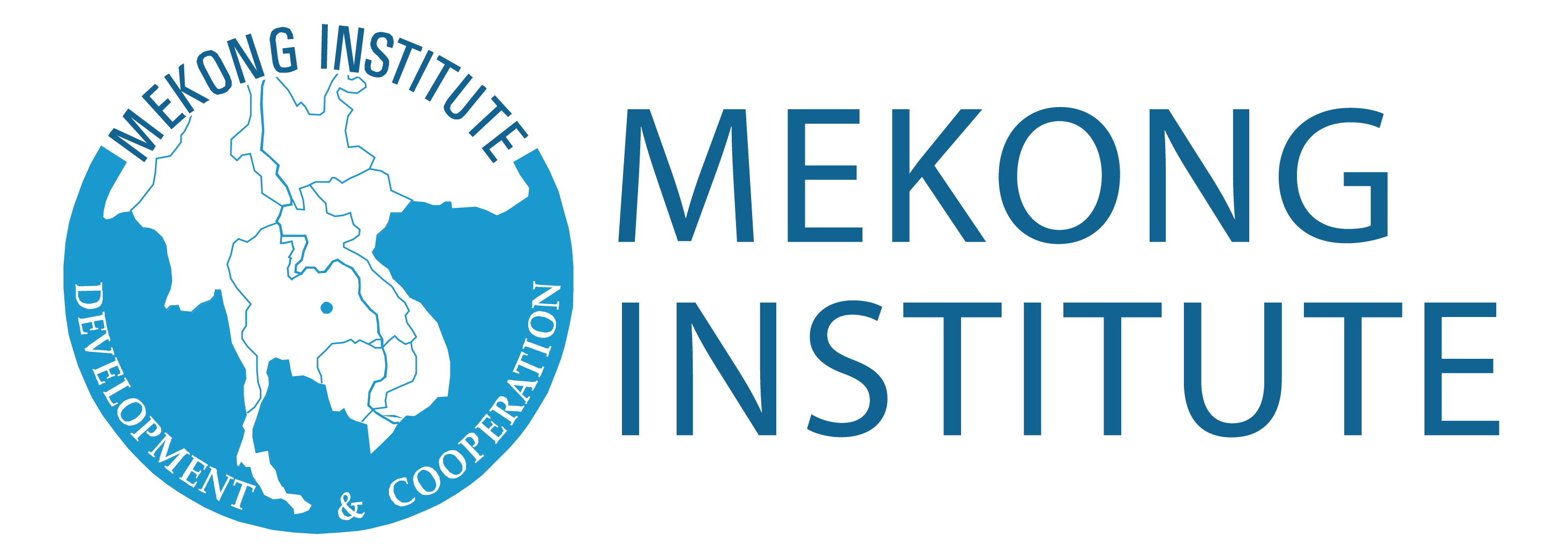 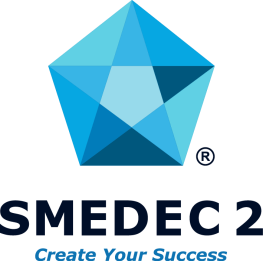 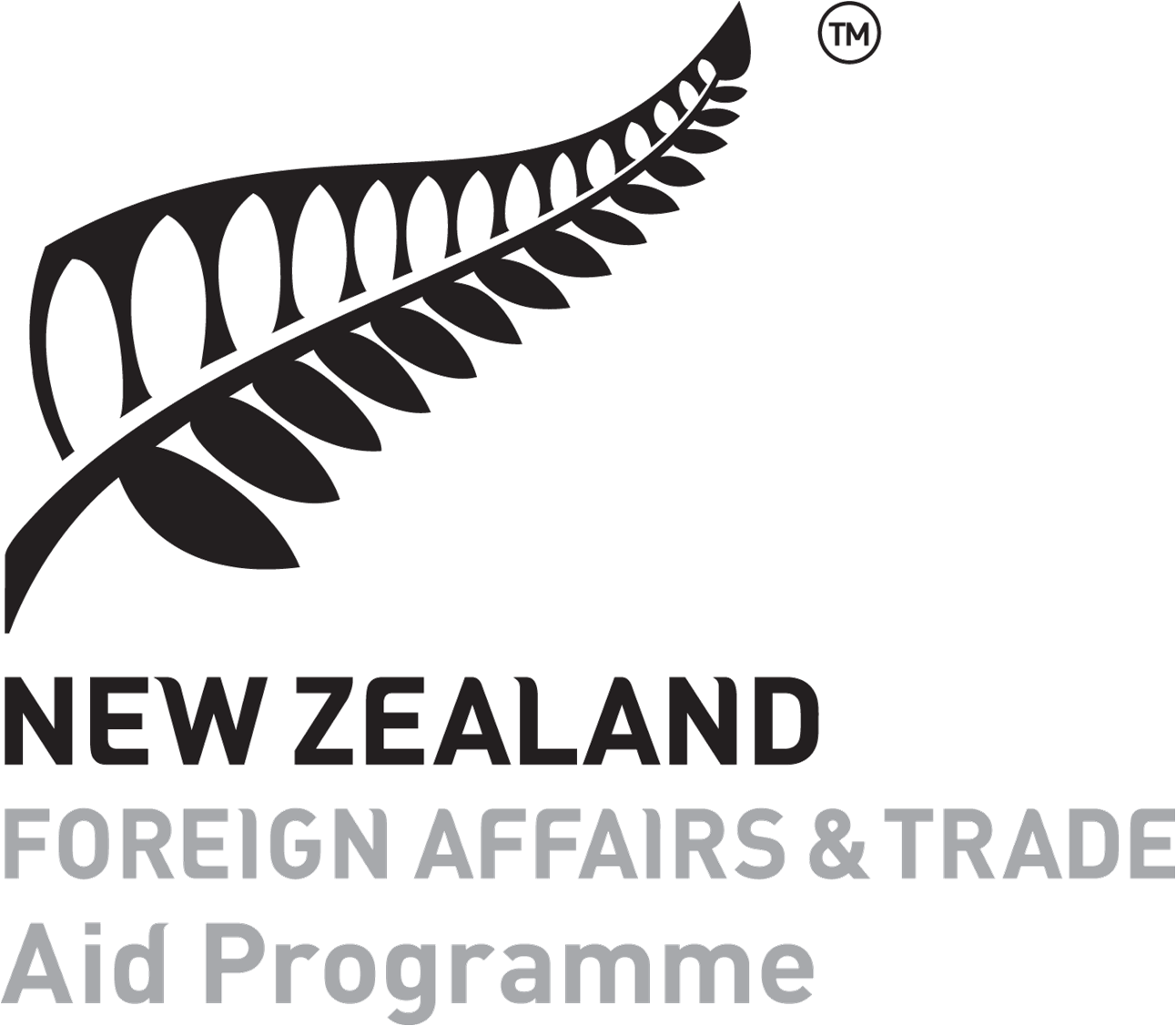 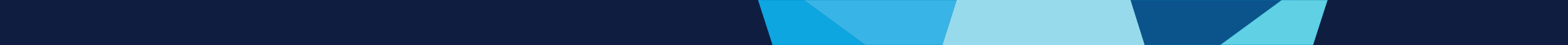 PHIẾU ĐĂNG KÝ THAM DỰ DIỄN ĐÀN AN TOÀN THỰC PHẨM: “THÁCH THỨC VÀ CHIẾN LƯỢC 
ỨNG PHÓ CỦA NGÀNH NÔNG PHẨM TRONG GIAI ĐOẠN COVID-19” VÀ KHOÁ TẬP HUẤN “ĐÓNG GÓI VÀ DÁN NHÃN CHO NÔNG PHẨM CHẾ BIẾN”ĐĂNG KÝ THAM DỰDiễn đàn:   		Khoá đào tạo:   (Vui lòng đánh dấu X chọn sự kiện tham gia)Vui lòng mô tả ngắn gọn kế hoạch hành động để áp dụng cho doanh nghiệp/tổ chức của bạn sau khi hoàn thành Khoá đào tạo:Để đăng ký tham dự, vui lòng liên hệ tới Anh Phạm Hòa – Phòng Hợp tác Quốc tế - ĐT: (028) 38 248 866; DĐ: 08 9999 3935 – Email: phamhoa.smedec2@gmail.com.Thời hạn đăng ký: ngày 23/10/2020Tên công ty:Địa chỉ:Ngành nghề:Sản phẩm chính:Website:STTHọ & TênChức vụĐiện thoạiEmail